Lección 8: Comparemos emparejando imágenesDescubramos de qué tenemos más y de qué menos.8.1: ¿Hay suficientes?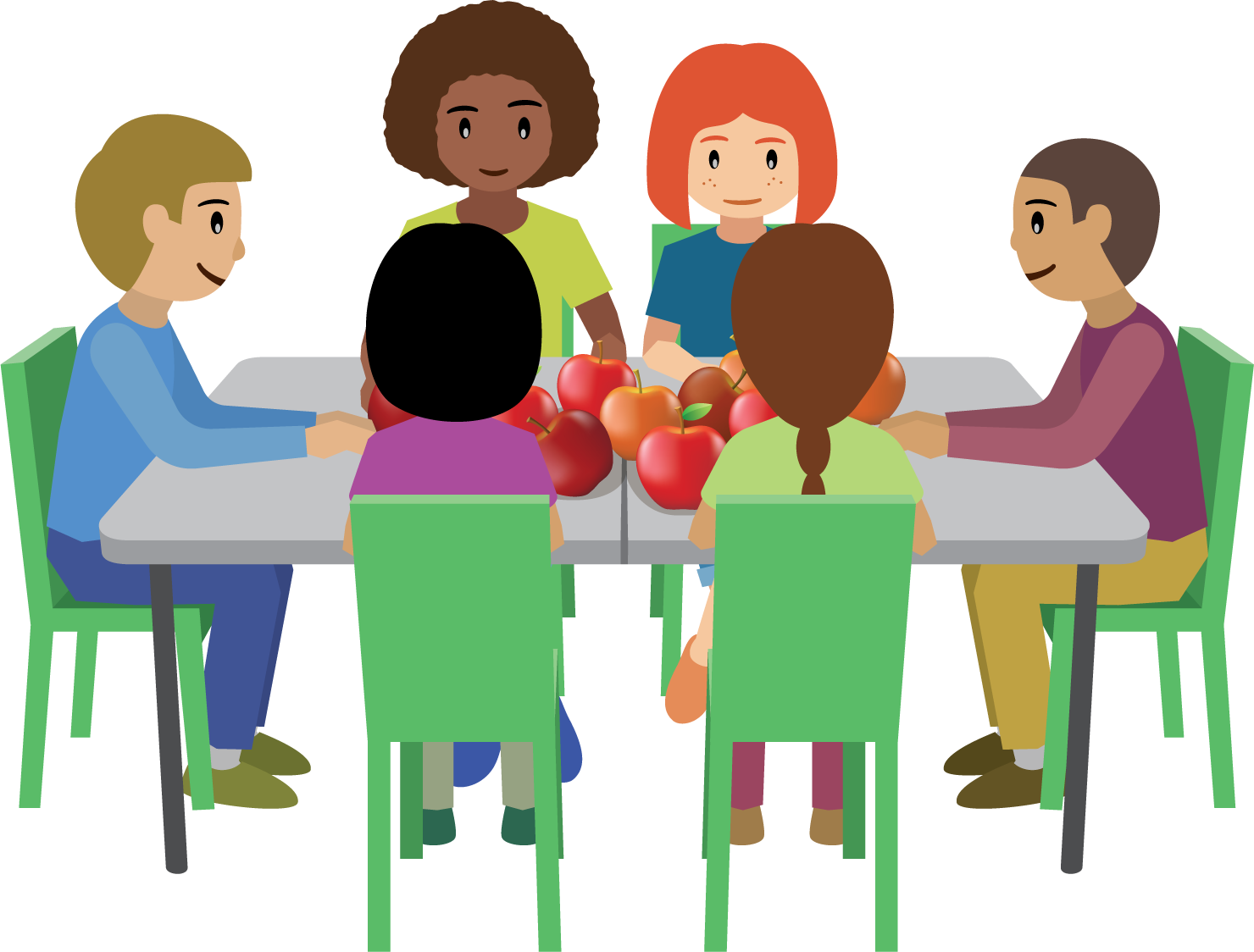 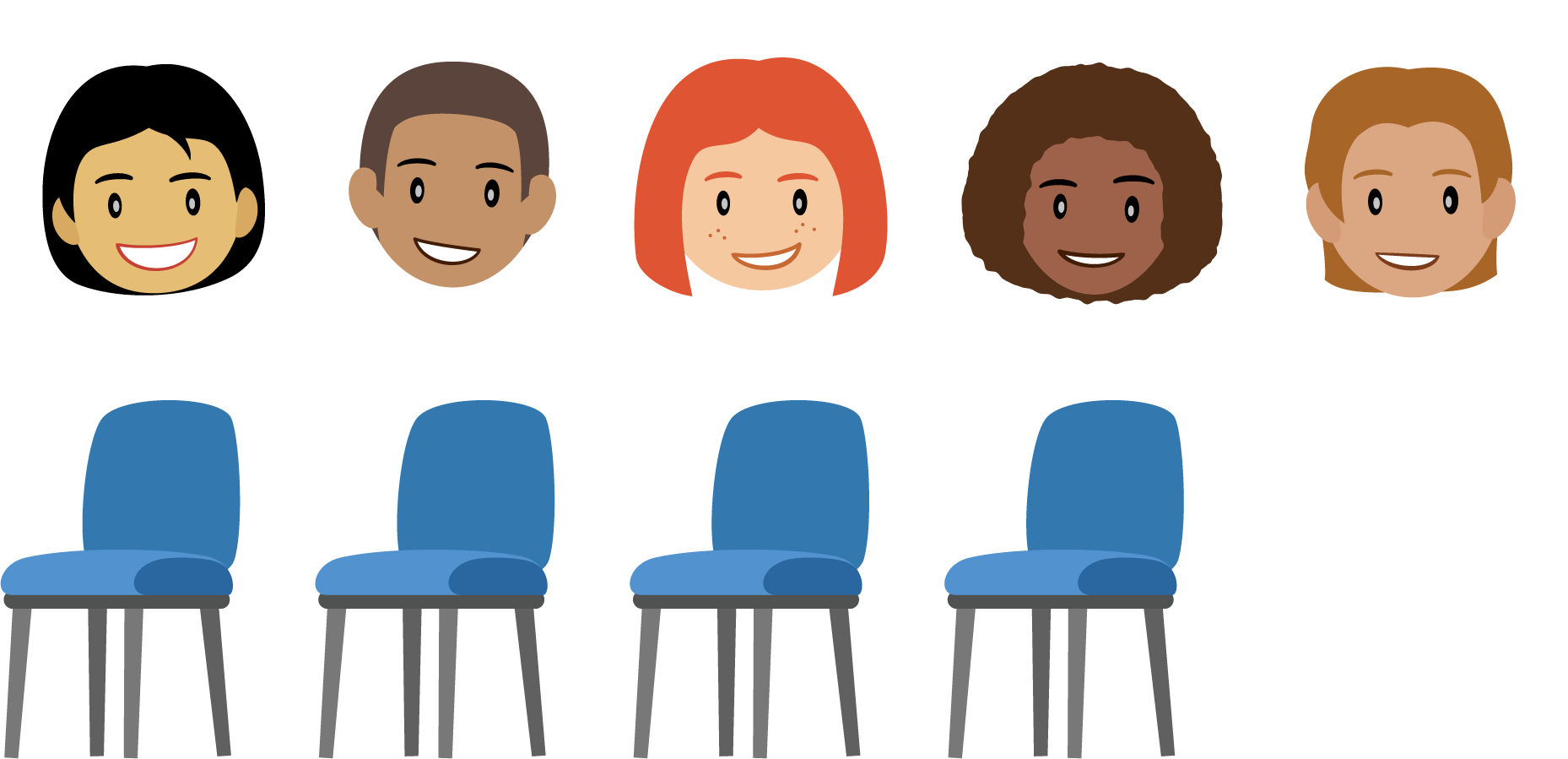 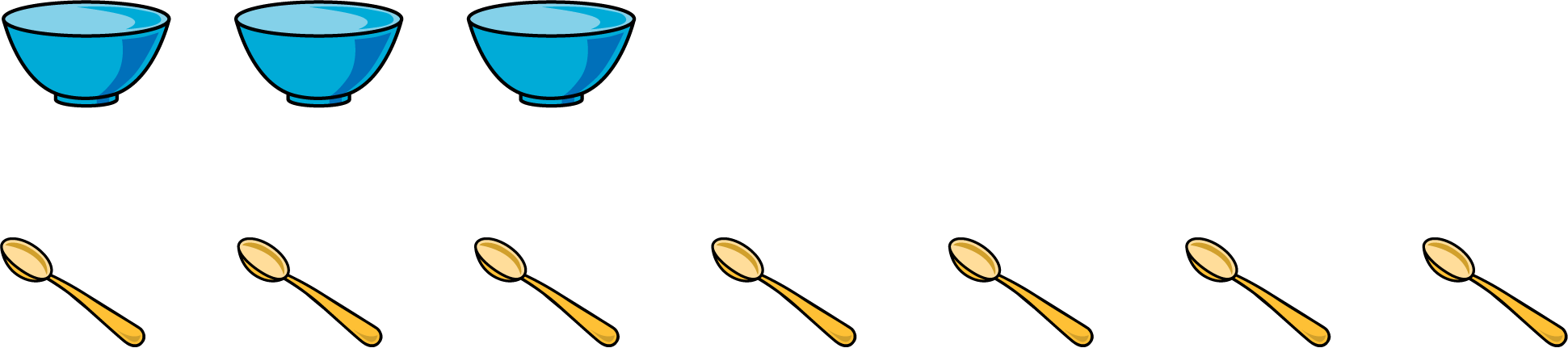 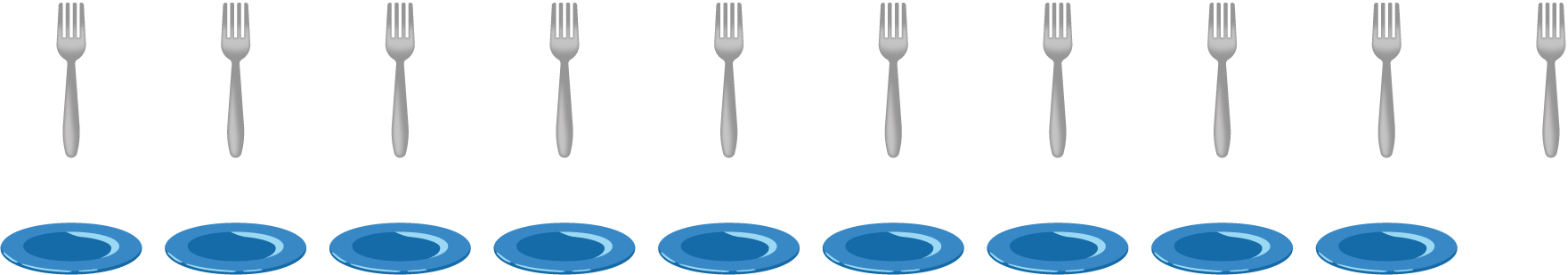 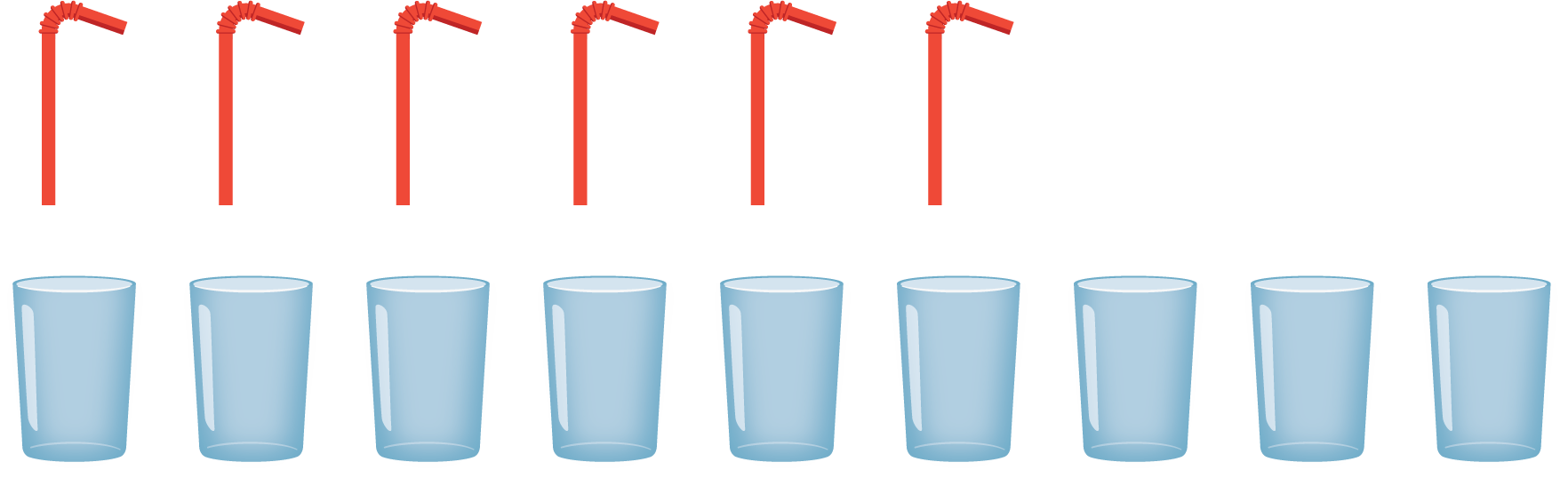 8.2: Comparemos imágenes que no están emparejadas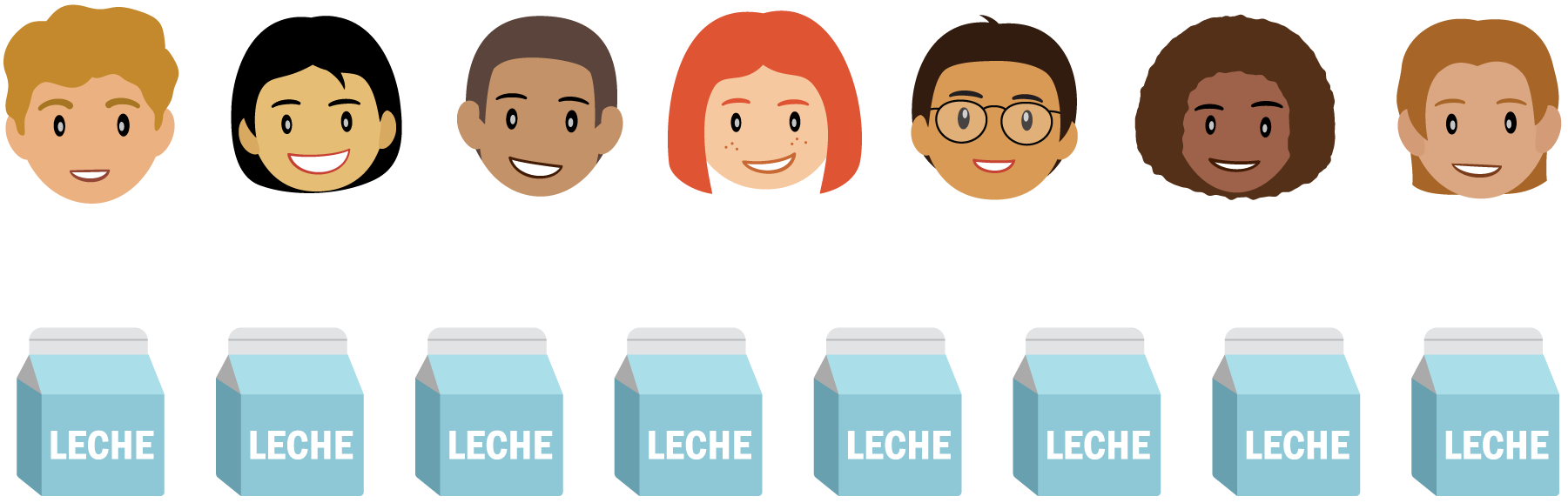 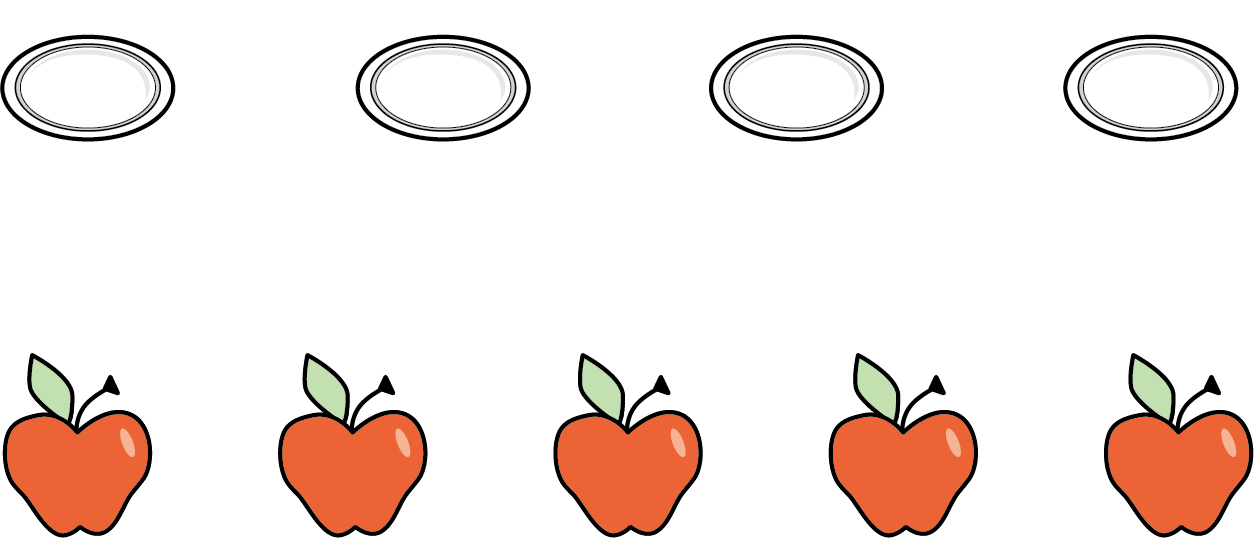 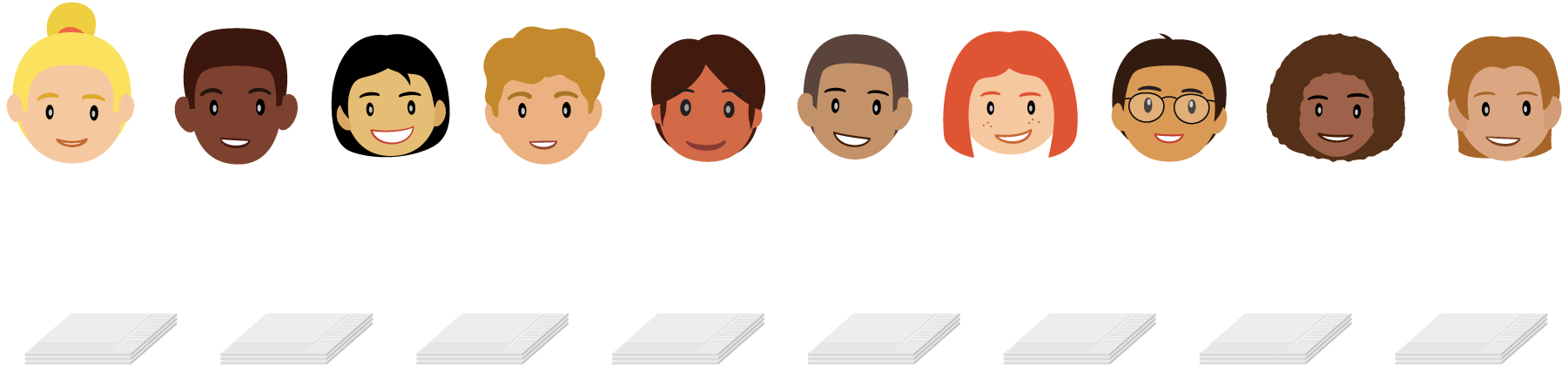 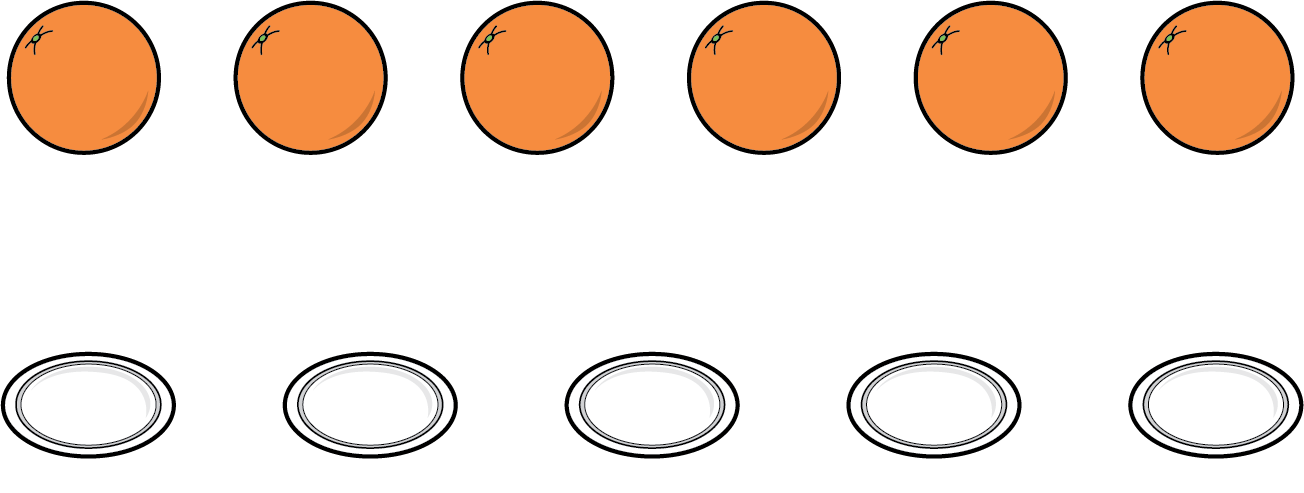 8.3: Centros: Momento de escogerEscoge un centro.Historias matemáticas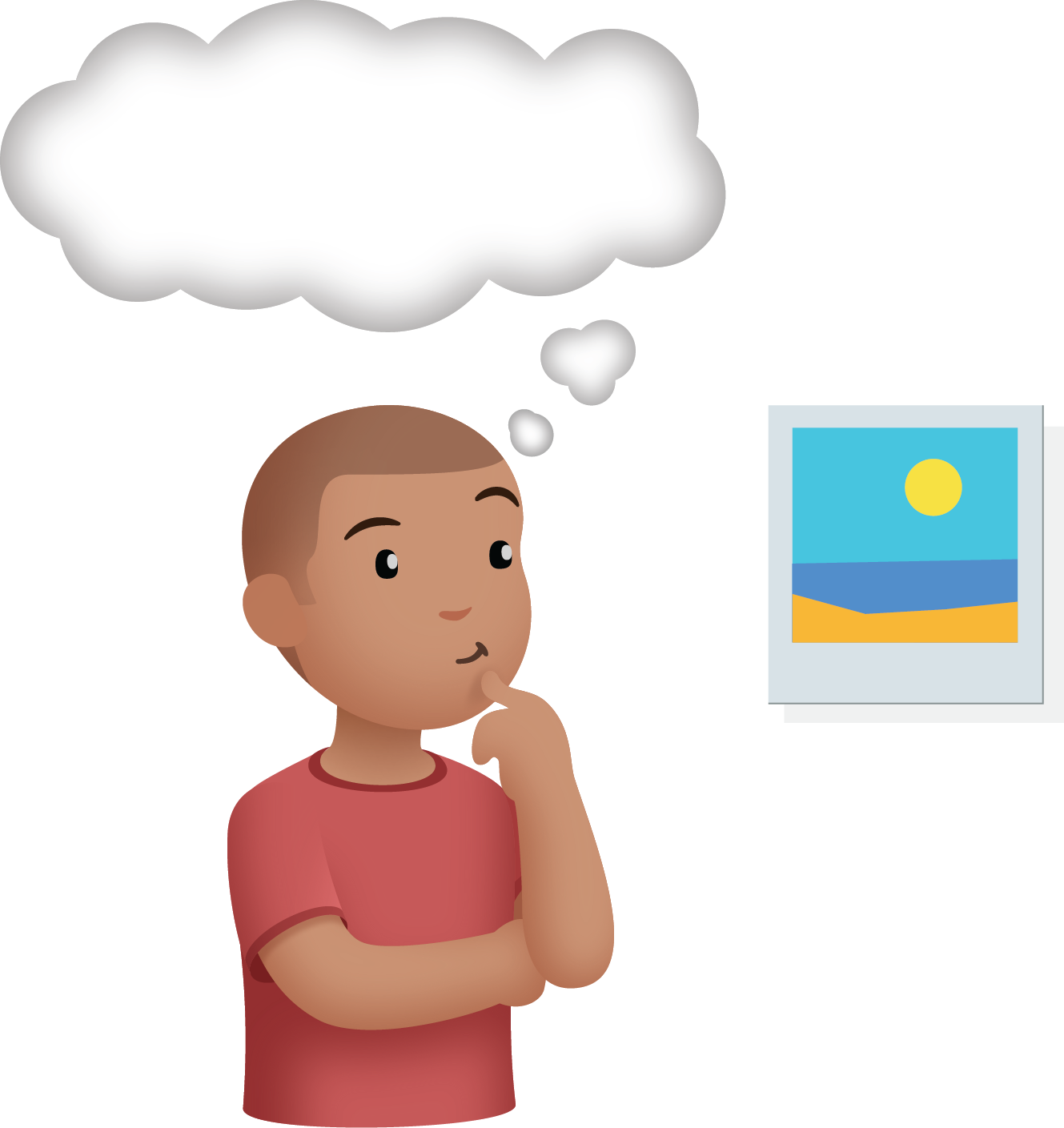 Cubos encajables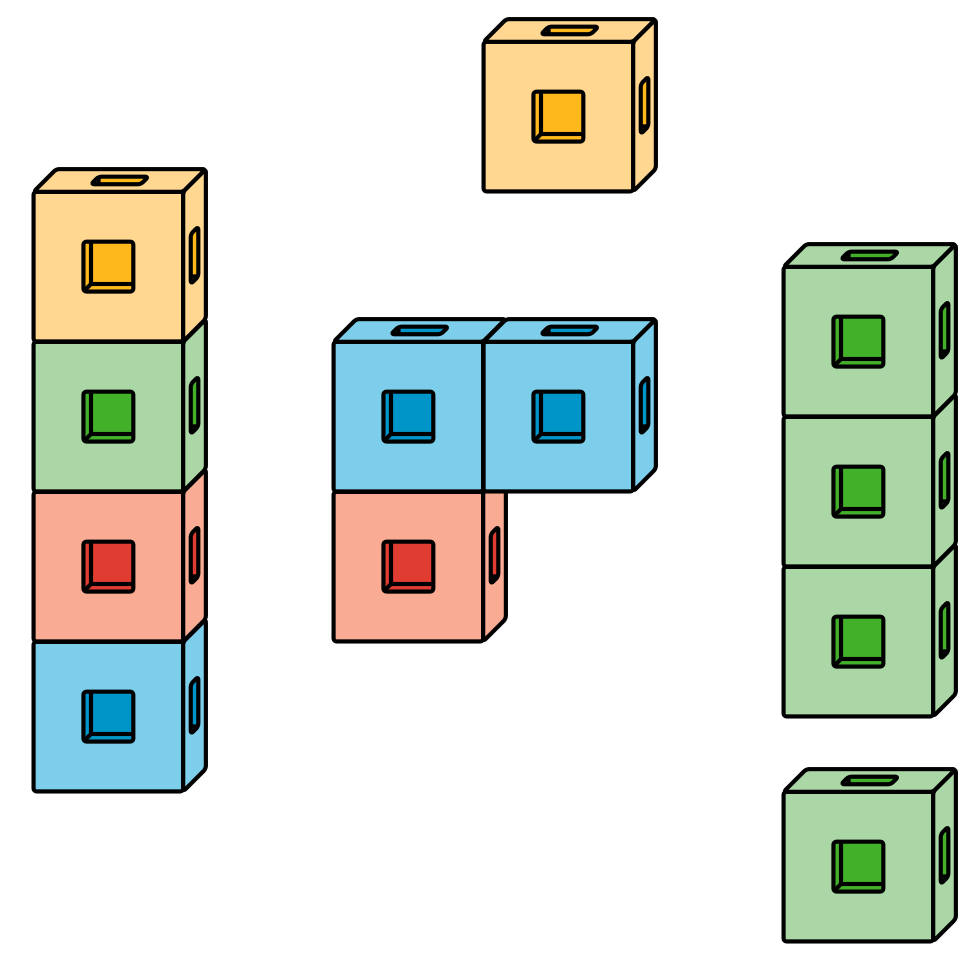 Carrera con números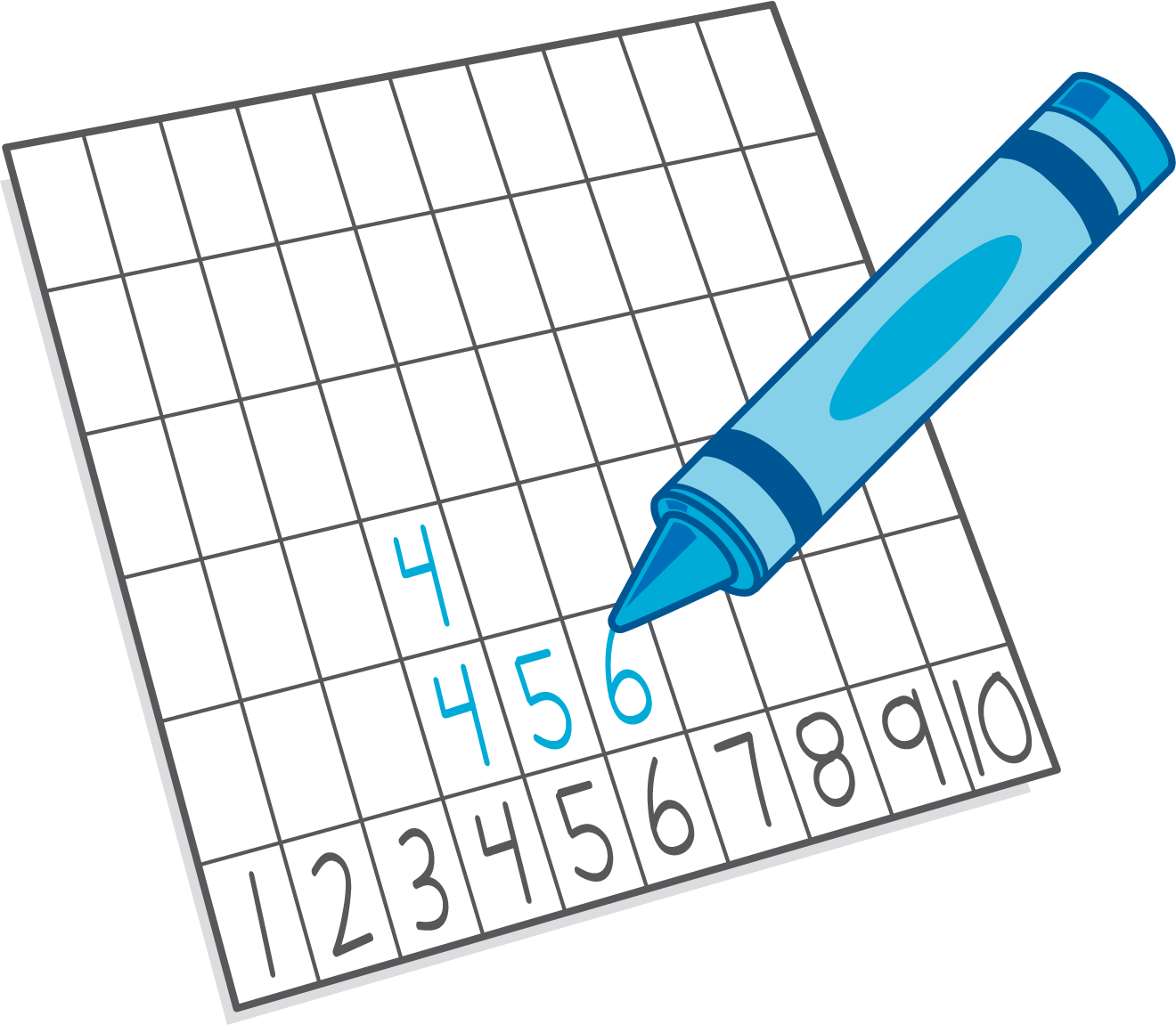 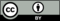 © CC BY 2021 Illustrative Mathematics®